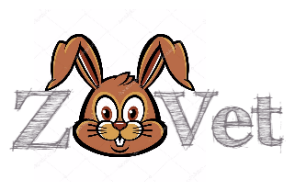 Studentská firma ZooVet ve spolupráci s VOŠ a SZeŠ BenešovVás srdečně zve na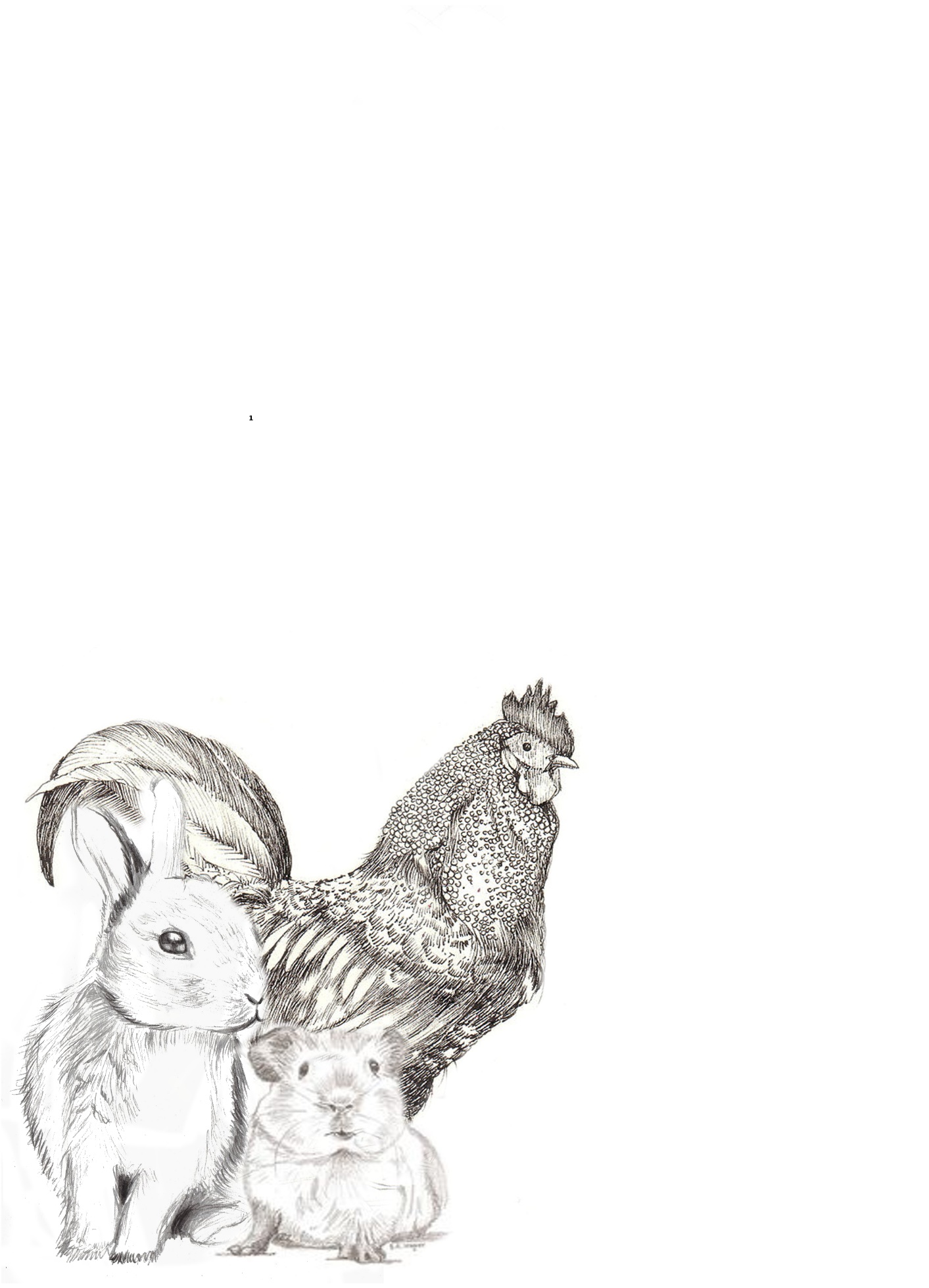 2. ročník výstavy drobného zvířectva16.10.2017 v areálu VOŠ a SZeŠ BenešovPROGRAM:     9:00- Slavnostní zahájení výstavy paní ředitelkou VOŠ a SZeŠ . … ……                              BenešovK vidění budou různá plemena králíků, drůbeže, morčat, holubů a včely v pozorovacím úleObčerstvení zajištěnoVstupné dobrovolné